Mindfulness MeditationFun Brain Facts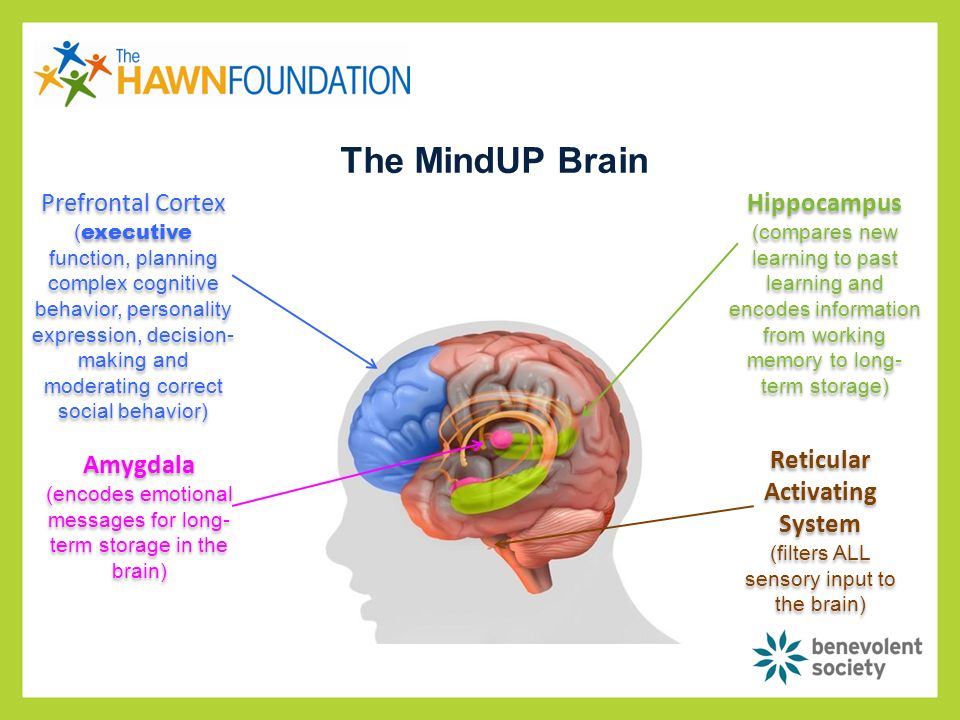 Mindfulness MeditationFun Brain FactsPFC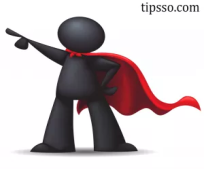 WISE LEADER*Right behind our forehead*Helps us make good choicesAmygdala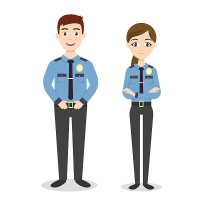 SECURITY GUARD *Warns us of danger*Keeps us safe*Helps us express our feelingsHippocampus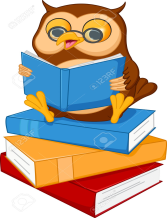 MEMORY KEEPER *Stores memories*Helps us remember our friend’s names